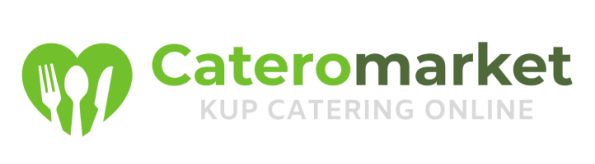 				 				Białystok, 18 maja 2020INFORMACJA PRASOWA
Redakcje: wszystkie/ lokalne/branżowe
można publikować bez podawania źródła												Firmy z branży cateringu dietetycznego powołały swoje stowarzyszenie przedsiębiorcówStowarzyszenie Przedsiębiorców Branży Cateringu Dietetycznego zostało powołane do życia w maju tego roku. To pierwsza w Polsce organizacja, której głównym celem jest wspieranie firm oferujących diety pudełkowe. Stowarzyszenie powstało z inicjatywy serwisu Cateromarket.pl, Fitness Catering, InPost oraz Goodspeed. Polska branża cateringu dietetycznego przez ostatnie lata odnotowuje bardzo dynamiczny wzrost – na początku 2020 roku wartość tego sektora rynku szacowana była na około miliard złotych.Obecnie w naszym kraju działa ponad 500 firm o zasięgu ogólnopolskim i lokalnym. Stowarzyszenie Przedsiębiorców Branży Cateringu Dietetycznego powstało, aby pomagać ich właścicielom w dalszym rozwijaniu swoich biznesów m.in. poprzez działania edukacyjne, przygotowanie ujednoliconych standardów jakości, wymianę doświadczeń oraz reprezentowanie branży wobec innych podmiotów – prywatnych i publicznych.– Rozwój branży cateringu dietetycznego w Polsce odbywa się obecnie w warunkach nasilonej konkurencji między wieloma podmiotami, z czego zdecydowana większość to małe i mikro firmy. Ale konkurencja to nie wszystko, bo w dłuższej perspektywie więcej osiągniemy wzajemnie się wspierając. Pragniemy zapewnić przedsiębiorcom dostęp do najnowszej wiedzy i technologii, wsparcia logistycznego, organizacyjnego, prawnego oraz finansowego. To wszystko dzięki organizacji spotkań, szkoleń czy konferencji w formule akademii wiedzy menedżera firmy cateringowej – tłumaczy Marek Lekki, Prezes Stowarzyszenia Przedsiębiorców Branży Cateringu Dietetycznego.Powstanie Stowarzyszenia zeszło się w czasie z kryzysem gospodarczym związanym z pandemią koronawirusa. W tym kontekście wsparcie, jakie ta organizacja oferuje, staje się jeszcze cenniejsze. – O ile klienci firm cateringowych mogą korzystać z internetowych porównywarek cateringów, o tyle przedsiębiorcy nie mieli miejsca, które dostarczałoby im pomoc w wyzwaniach, z jakimi mierzą się codziennie prowadząc swoje firmy. W Cateromarkecie wiemy, że dla jednych może to być logistyka dostaw, dla innych marketing, a dla jeszcze innych technologia produkcji lub IT – mówi Łukasz Sot, Wiceprezes Stowarzyszenia, założyciel Cateromarket.pl, pierwszego serwisu do zamawiania diet pudełkowych online i dodaje: – Reputacja poszczególnych firm cateringowych rzutuje na reputację całej branży, dlatego troskę o jakość usług uważam za najwyższy priorytet w pracach Stowarzyszenia w najbliższym czasie. Statutowe cele Stowarzyszenia Przedsiębiorców Branży Cateringu Dietetycznego obejmują także m.in. reprezentowanie interesów przedsiębiorców poprzez uczestnictwo w dialogu z podmiotami mającymi wpływ na kształtowanie regulacji dotyczących branży i współpracę z innymi organizacjami z pokrewnych gałęzi rynku.